Перечень интернет-ресурсов позитивной направленности для детей и подростков и их родителей https://resh.edu.ru/Российская электронная школа предлагает каталог музеев, фильмотеку, музыку и концерты, театральные постановки, перечень открытых интернет-ресурсов,  образовательных региональных и федеральных мероприятий.Российская электронная школа предлагает каталог музеев, фильмотеку, музыку и концерты, театральные постановки, перечень открытых интернет-ресурсов,  образовательных региональных и федеральных мероприятий. https://bolshayaperemena.online/Большая перемена онлайн. Конкурсы  для обучающихся 14-17 лет. А так  же челленджи, конкурсы и активности независимо от возраста. Участие через  соц. сеть  ВКонтактеhttps://vk.com/bpcontestБольшая перемена онлайн. Конкурсы  для обучающихся 14-17 лет. А так  же челленджи, конкурсы и активности независимо от возраста. Участие через  соц. сеть  ВКонтактеhttps://vk.com/bpcontest http://detionline.com/Дети России онлайн. Сайт по кибербезопасности для детей, родителей и педагогов. Для обучающихся возможно использование готовых видеороликов о безопасном поведении в интернете.Дети России онлайн. Сайт по кибербезопасности для детей, родителей и педагогов. Для обучающихся возможно использование готовых видеороликов о безопасном поведении в интернете.https://рдш.рфРоссийское движение школьников. Участие в мероприятиях и конкурсах, всероссийских проектах. Участие школьников в проектах реализуется через соц.сетьВКонтакте. https://vk.com/skm_96 - РДШ в Свердловской областиРоссийское движение школьников. Участие в мероприятиях и конкурсах, всероссийских проектах. Участие школьников в проектах реализуется через соц.сетьВКонтакте. https://vk.com/skm_96 - РДШ в Свердловской областиПроекты РДШ:Создай звуковую карту России: https://vk.cc/aswA04Проекты РДШ:Создай звуковую карту России: https://vk.cc/aswA04Проекты РДШ:Создай звуковую карту России: https://vk.cc/aswA04Смотри «Киноуроки нравственности»: https://vk.cc/at6FKs Смотри «Киноуроки нравственности»: https://vk.cc/at6FKs Смотри «Киноуроки нравственности»: https://vk.cc/at6FKs Учись вместе с РДШ: https://vk.cc/aswM90Учись вместе с РДШ: https://vk.cc/aswM90Учись вместе с РДШ: https://vk.cc/aswM90Слушай и озвучивай любимые сказки: https://vk.cc/aswMziСлушай и озвучивай любимые сказки: https://vk.cc/aswMziСлушай и озвучивай любимые сказки: https://vk.cc/aswMziПомогай ребятам из младшей школы: https://vk.cc/aswMLD       Помогай ребятам из младшей школы: https://vk.cc/aswMLD       Помогай ребятам из младшей школы: https://vk.cc/aswMLD       Учись фотографировать, как профессионал: https://vk.cc/aswNAfУчись фотографировать, как профессионал: https://vk.cc/aswNAfУчись фотографировать, как профессионал: https://vk.cc/aswNAf Экологический проект https://vk.com/skm_eco Экологический проект https://vk.com/skm_eco Экологический проект https://vk.com/skm_eco https://vk.com/klassnye_vstrechiВсероссийский проект «Классные встречиНа «Классных встречах» школьники страны общаются с интересными людьми. Дети могут задать любой вопрос о личной жизни, карьере и профессиональном успехе героя.Всероссийский проект «Классные встречиНа «Классных встречах» школьники страны общаются с интересными людьми. Дети могут задать любой вопрос о личной жизни, карьере и профессиональном успехе героя. https://vk.com/tvoya_territoriaТвоя территория онлайн/психологическая помощь для подростков и молодежи. (в соц.сети ВКонтакте)Твоя территория онлайн/психологическая помощь для подростков и молодежи. (в соц.сети ВКонтакте) https://www.culture.ruсайт Культура РФ. Представлены различные направления сферы культуры и искусства (музыка, кино, театр, литература, живопись, архитектура, музеи) в различных рубриках, каталогах, лекциях содержание которых может быть использовано в воспитательной работе со школьниками.сайт Культура РФ. Представлены различные направления сферы культуры и искусства (музыка, кино, театр, литература, живопись, архитектура, музеи) в различных рубриках, каталогах, лекциях содержание которых может быть использовано в воспитательной работе со школьниками.https://pokolenie.mts.ru/.- «Поколение М» – это бесплатный федеральный онлайн-проект МТС. На сайте любой школьник 6-18 лет может выбрать творческое направление, бесплатно обучаться у звездных наставников и загружать фото или видео своих работ на конкурс. Если ребенок хорошо рисует, танцует, поет, любит фотографировать, видит себя блогером или мечтает снимать кино – ему понравится «Поколение М», тем более, там можно участвовать одновременно в нескольких номинациях. Лучшие работы попадут в настоящую книгу «Энциклопедию будущего», которая появится в книжных магазинах уже в конце этого года.- «Поколение М» – это бесплатный федеральный онлайн-проект МТС. На сайте любой школьник 6-18 лет может выбрать творческое направление, бесплатно обучаться у звездных наставников и загружать фото или видео своих работ на конкурс. Если ребенок хорошо рисует, танцует, поет, любит фотографировать, видит себя блогером или мечтает снимать кино – ему понравится «Поколение М», тем более, там можно участвовать одновременно в нескольких номинациях. Лучшие работы попадут в настоящую книгу «Энциклопедию будущего», которая появится в книжных магазинах уже в конце этого года.https://reshi-pishi.ru/ Реши-Пиши – нескучные задания для детей от 3 до 9 лет. Основные принципы платформы – интересная подача, постепенное усложнение, полезность и эффективность задания. Реши-Пиши – нескучные задания для детей от 3 до 9 лет. Основные принципы платформы – интересная подача, постепенное усложнение, полезность и эффективность задания.https://foxford.ru   «Фоксфорд» – онлайн школа для учеников 3-11 классов, которая помогает готовиться в ЕГЭ и ОГЭ, олимпиадам и поступлению в вуз, а также повысить оценки или просто расширить кругозор. На период карантина «Фоксфорд» дает бесплатный доступ ко всем курсам по школьной программе. «Фоксфорд» – онлайн школа для учеников 3-11 классов, которая помогает готовиться в ЕГЭ и ОГЭ, олимпиадам и поступлению в вуз, а также повысить оценки или просто расширить кругозор. На период карантина «Фоксфорд» дает бесплатный доступ ко всем курсам по школьной программе.https://enterclass.com/ru/category/roditelam-i-detamонлайн курс по основам иллюстрации для детей. У Enterclass есть уроки по рисованию на любой вкус и уровень, в том числе, «с нуля».онлайн курс по основам иллюстрации для детей. У Enterclass есть уроки по рисованию на любой вкус и уровень, в том числе, «с нуля». https://arzamas.academy/special/kids?fbclid=IwAR3JtNn-  Детская комната «Arzamas» – мульфильмы, книжки, музыка старых пластинок Мелодии для малышей, видеолекции и игры, а для подростков есть интересный подкаст Льва Ганкина о музыке и Урубамба о разных странах.-  Детская комната «Arzamas» – мульфильмы, книжки, музыка старых пластинок Мелодии для малышей, видеолекции и игры, а для подростков есть интересный подкаст Льва Ганкина о музыке и Урубамба о разных странах.https://deti.mann-ivanov-ferber.ru/2016/12/08/35-sajtov-s-kotorymi-shkolnaya-programma-stanet-proshhe-i-interesnee/35 сайтов, с которыми изучение школьной программы станет настоящим праздником и для ребенка, и для родителей.35 сайтов, с которыми изучение школьной программы станет настоящим праздником и для ребенка, и для родителей.https://all-for-school.ru/useful-sites/Школьный возраст – сайты для школьников образовательной и развивающей тематики.Сайты развития детей школьного возрастаРебус  — разгадайте зашифрованные загадки и занимательные головоломки, тренируйте мышлениеСмекалка — сайт любителей логических головоломок и загадокЛого Рай — задачи на логику и головоломки — отличная гимнастика для умаMuzLand — качественные подборы аккордов к достаточно большому количеству песенЧудо-лобзик — о выпиливании лобзиком, полезный сайт для мальчиков и уроков технологии Интересные сайты для общения родителей и детейОтдых с детьми — сайт о том, где и как можно отдохнуть с детьми в любой выдавшийся свободным деньКнига в ухе — хорошая подборка детских аудиокниг для прослушивания в интернетеАудиокниги КЛУБ — аудио КНИГИ и аудио СПЕКТАКЛИ для прослушивания через интернет Музей фактов — провести полчаса вместе с подростком над кратким описанием интересных событийМузеи мира — видео экскурсия по самым известным музеям и расссказ о картинах известных художниковAdMe.ru — о творчестве во всех его вариантах, можно встретить интересные ролики для просмотра с детьмиNature Word — сайт о животных и природе (статьи, рассказы, оч.интересно и познавательно)Иллюзион — зрительные иллюзии и феномены от факультета психологии МГУБиография.ру — истории и биографии успешных людей и исторических деятелей, цитаты и афоризмыФотоСайт – самое крупное сообщество фотографов, общающихся на русском языкеЖурналы для школьного возрастаOnline-Journal.Net — вы можете читать онлайн журналы без регистрации, а также скачивать их бесплатноКвантик – интернет версия журнала для любознательных школьниковКвант – все номера научно-популярного физико-математического журналаКостер  — ежемесячный журнал (г.Санкт-Петербург) для школьников, интересное и полезное чтениеМаруся  — сайт для девочек — подростков по разнообразным интересам девушек школьного возрастаКлассный журнал — интерактивный журнал для мальчиков и девочек школьного возраста 7-13 летСайты для детей, готовящихся к школеNachalka.com — сообщество для людей от 6-и лет и старше, это дети, их родители и их учителяСолнышко — разнообразный познавательно-развлекательный портал для дошкольниковЧитательский дневник для дошкольников и школьников 1-2 классов (сказки, рассказы, стихи, басни)Веселые уроки — обучение чтению и математике, развитие памяти, речи, вниманияНачалочка — материалы от творческого учителя начальных классов о занятиях с детьмиIqsha.ru — обучающие игры и уроки по подготовке детей к школеРеши – Пиши — интересные задания, помогающие подготовиться к школеРасти умным! — блог о развитии ребенка с играми и занятиями, раскрасками, поделкамиШкольный возраст – сайты для школьников образовательной и развивающей тематики.Сайты развития детей школьного возрастаРебус  — разгадайте зашифрованные загадки и занимательные головоломки, тренируйте мышлениеСмекалка — сайт любителей логических головоломок и загадокЛого Рай — задачи на логику и головоломки — отличная гимнастика для умаMuzLand — качественные подборы аккордов к достаточно большому количеству песенЧудо-лобзик — о выпиливании лобзиком, полезный сайт для мальчиков и уроков технологии Интересные сайты для общения родителей и детейОтдых с детьми — сайт о том, где и как можно отдохнуть с детьми в любой выдавшийся свободным деньКнига в ухе — хорошая подборка детских аудиокниг для прослушивания в интернетеАудиокниги КЛУБ — аудио КНИГИ и аудио СПЕКТАКЛИ для прослушивания через интернет Музей фактов — провести полчаса вместе с подростком над кратким описанием интересных событийМузеи мира — видео экскурсия по самым известным музеям и расссказ о картинах известных художниковAdMe.ru — о творчестве во всех его вариантах, можно встретить интересные ролики для просмотра с детьмиNature Word — сайт о животных и природе (статьи, рассказы, оч.интересно и познавательно)Иллюзион — зрительные иллюзии и феномены от факультета психологии МГУБиография.ру — истории и биографии успешных людей и исторических деятелей, цитаты и афоризмыФотоСайт – самое крупное сообщество фотографов, общающихся на русском языкеЖурналы для школьного возрастаOnline-Journal.Net — вы можете читать онлайн журналы без регистрации, а также скачивать их бесплатноКвантик – интернет версия журнала для любознательных школьниковКвант – все номера научно-популярного физико-математического журналаКостер  — ежемесячный журнал (г.Санкт-Петербург) для школьников, интересное и полезное чтениеМаруся  — сайт для девочек — подростков по разнообразным интересам девушек школьного возрастаКлассный журнал — интерактивный журнал для мальчиков и девочек школьного возраста 7-13 летСайты для детей, готовящихся к школеNachalka.com — сообщество для людей от 6-и лет и старше, это дети, их родители и их учителяСолнышко — разнообразный познавательно-развлекательный портал для дошкольниковЧитательский дневник для дошкольников и школьников 1-2 классов (сказки, рассказы, стихи, басни)Веселые уроки — обучение чтению и математике, развитие памяти, речи, вниманияНачалочка — материалы от творческого учителя начальных классов о занятиях с детьмиIqsha.ru — обучающие игры и уроки по подготовке детей к школеРеши – Пиши — интересные задания, помогающие подготовиться к школеРасти умным! — блог о развитии ребенка с играми и занятиями, раскрасками, поделками https://iqsha.ru/ilove/post/10-luchshikh-saitov-dlia-razvitiia-detei10 лучших сайтов для развития детей
"Играемся" -  сайт с обучающими бесплатными играми для детей. Игры разбиты на категории: на внимание и память, на логику и мышление, загадки и ребусы, пазлы, для малышей и другие.Портал "Чудо-юдо" .Кроссворды и ребусы, лабиринты и прописи, скороговорки и аудиосказки, поделки и пазлы для малышейСайт "Развитие ребенка" Обзоры развивающих игрушек и книг, рекомендации дидактических пособий, описания упражнений, которые доступны для выполнения не только в домашних условиях, но и за пределами дома. Много развивающих карточек и раскрасок для распечатывания.На этих электронных презентациях выросли детки, которые сейчас уже ходят в среднюю школу по разным темам:еда, улица, история, музыкальные инструменты, животные и многое другое.На сайте "По складам" собраны уникальные игры на обучение детей чтению.Развитие детей - сайт полон конкретных практических рецептов: как научить пересказывать текст, научить вырезать ножницами, писать цифры, организовать веселый день рождения и многое другое.На сайте "Почемучка» много конкурсов для родителей и детей, есть своя библиотека и даже музыка и мультфильмы. Есть и свой форум для обсуждения самых животрепещущих тем.10 лучших сайтов для развития детей
"Играемся" -  сайт с обучающими бесплатными играми для детей. Игры разбиты на категории: на внимание и память, на логику и мышление, загадки и ребусы, пазлы, для малышей и другие.Портал "Чудо-юдо" .Кроссворды и ребусы, лабиринты и прописи, скороговорки и аудиосказки, поделки и пазлы для малышейСайт "Развитие ребенка" Обзоры развивающих игрушек и книг, рекомендации дидактических пособий, описания упражнений, которые доступны для выполнения не только в домашних условиях, но и за пределами дома. Много развивающих карточек и раскрасок для распечатывания.На этих электронных презентациях выросли детки, которые сейчас уже ходят в среднюю школу по разным темам:еда, улица, история, музыкальные инструменты, животные и многое другое.На сайте "По складам" собраны уникальные игры на обучение детей чтению.Развитие детей - сайт полон конкретных практических рецептов: как научить пересказывать текст, научить вырезать ножницами, писать цифры, организовать веселый день рождения и многое другое.На сайте "Почемучка» много конкурсов для родителей и детей, есть своя библиотека и даже музыка и мультфильмы. Есть и свой форум для обсуждения самых животрепещущих тем.stellarium.orgпотрясающе красивая программа, имитирующая планетарий.потрясающе красивая программа, имитирующая планетарий.briefly.ru это 2000 произведений школьной программы в кратком изложении.это 2000 произведений школьной программы в кратком изложении.gostei.ru крупная онлайновая детская библиотека, которая содержит тексты программных произведений по литературе с 1 по 11 классыкрупная онлайновая детская библиотека, которая содержит тексты программных произведений по литературе с 1 по 11 классыgramota.ruогромный справочно-информационный портал по правилам и сложностям русского языкаогромный справочно-информационный портал по правилам и сложностям русского языкаzooclub.ru мегаэнциклопедия о животных, населяющих планету.мегаэнциклопедия о животных, населяющих планету. reshi-pishi.ruинтересные квесты и задания по математике, логике, чтению и английскому языку для детей 5-10 летинтересные квесты и задания по математике, логике, чтению и английскому языку для детей 5-10 летchildrenscience.ruонлайн-курсы по математике, физике, химии, биологии, технике, архитектуре, искусствоведению, лингвистикеонлайн-курсы по математике, физике, химии, биологии, технике, архитектуре, искусствоведению, лингвистикеmetaschool.ru интернет-кружки и олимпиады по иностранным языкам, шахматам, математике и предметам естественно-научного профиля для учеников 1-9 классов. Доступ платный.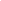  интернет-кружки и олимпиады по иностранным языкам, шахматам, математике и предметам естественно-научного профиля для учеников 1-9 классов. Доступ платный.https://libnvkz.ru/chitatelyam/dlia_detei_i_ne_tolko/chitaite-format!/poleznie-saitihttps://libnvkz.ru/chitatelyam/dlia_detei_i_ne_tolko/chitaite-format!/poleznie-saitiадреса познавательных и развлекательных сайтов, которые будут интересны не только детям, но и родителям.  www.1001skazka.com    www.1001skazka.com  можно скачать аудиофайлы — сказки, аудиокнигиwww.nachalka.infowww.nachalka.infoсайт для учащихся начальной школы, родителей и учителей. Здесь можно учиться и играть, развлекаться и закреплять материал школьной программы! www.membrana.ru   www.membrana.ru  "Люди. Идеи Технологии". Информационно-образовательный интернет-журнал о новых технологияхwww.teremoc.ruwww.teremoc.ru"ТЕРЕМОК" с развивающими играми, загадками, ребусами, мультфильмамиwww.e-parta.ruwww.e-parta.ruБлог школьного "Всезнайки" - это ленты новостей по всем школьным предметам, виртуальные экскурсии, психологические и юридические советы по проблемам в школе и на улице, учебные видео-фильмы, обзоры лучших ресурсов Всемирной паутины www.web-landia.ru   www.web-landia.ru  Страна лучших сайтов для детейwww.ladushki.ruwww.ladushki.ru Для малышей и малышек. Мультфильмы, азбука, счет, рисункиhttps://www.ph4.ru/kids_index.phphttps://www.ph4.ru/kids_index.phpЛучшие детские порталыclassmag.ru - Классный журнал - Современный интерактивный журнал для детей младшего и среднего школьного возраста (целевая аудитория 7-11 лет, мальчики и девочки).datagames.ru - DataGames - Флеш игры для девочек в режиме онлайн.pochemu4ka.ru - ПочемуЧка - Развивающие занятия, стенгазеты, поделки, презентации, дидактические игры, методические разработки.friendship.com.ru - Корабль Друзей - Интересный и информационно-познавательный сайт для детей и взрослых.kidportal.ru - Детский образовательный портал - Сценарии праздников, детских мероприятий, игры и конкурсы, загадки, пословицы и поговорки.fun4child.ru - Fun4child - Детский сайт для родителей, развитие ребенка, здоровье, сказки, стихи, поздравления, английский для детей.marusia.ru - Маруся - Ежемесячный красочный журнал только для девчонок. Мода, красота, любовь, психологические проблемы. Рукоделие, кулинария, а также фирменный конкурс "Девочка с обложки" и множество тестов, гороскопов.raskraska.com - Раскраска - Распечатай раскраски и скачай разукрашки - герои мультфильмов, разукрашки животных, транспорта, природа.teremoc.ru - Теремок - Детские игры, раскраски онлайн, загадки, мультфильмы. Все игры для детей, представленные на сайте, позволят развить у ребенка логическое мышление, память, внимание, помогут выучить буквы, цифры.detskieradosti.ru - Детские радости - Сайт веселых и увлекательных развлечений в онлайн режиме для детейdetskiy-mir.net - Детский мир - сканворды, игры, раскраски, сказки, комиксы ,ребусы. А также информация для родителей.klepa.ru - Клёпа - Портал для маленьких и больших, детей и взрослых, школьников и учителей.murzilka.org - Мурзилка - Детский журнал и сайт для детей. Детские стихи и сказки, качественная детская литература.kostyor.ru - Костер - Детская литература, книги, стихи о Санкт-Петербурге, библиотека, поэзия, стихотворения, поздравления днем рождения, сценарии праздника.solnet.ee - Солнышко - Все о детях, для детей, для семьи. Конкурсы, игры, мультфильмы, стенгазеты, сценарии, сказки, родительский опыт.lizmult.ru - ЛизМульт - Всеми любимые советские и зарубежные детские мультфильмы можно скачать бесплатно и без регистрации. Кроме мультиков вы найдете множество обучающих материалов для детей.peskarlib.ru - Пескарь - Детская электронная библиотека им. А.П. Гайдара. Детские рассказы и сказки.nachalka.com - Началка - Начальная школа - детям, родителям, учителям.babylessons.ru - Детские уроки - Развитие ребенка, развивающие игры для детей - Детские уроки - игры, поделки, оригами, аппликации.spas-extreme.ru - Спас-Экстрим - Все о «сайте детской безопасности» – Игры, фотогалереи, творчество, комиксы, рассказы и многое другое.igraemsa.ru - Играемся - Детские развивающие игры, увлекательные задания, веселые раскраски, красочные пазлы, хитроумные ребусы, интересные загадки! Это и многое другое ждет вас на детском игровом сайте Играемся!allforchildren.ru - Все Для Детей - Песни, загадки, поделки, стихи занимательные задачки, раскраски, игры, популярная наука - все для детей.barbariki.ru - Барбарики - Помощь ребенку сориентироваться в сложном мире, почувствовать себя не одиноким, найти себе друга, а также создание новой детской серии позитивных игрушек, объединяющих детей от 3-х лет идеей добра, дружбы.prozagadki.ru - ПроЗагадки - Здесь вы найдете прикольные и смешные загадки, а так же детские и взрослые загадки.lukoshko.net - Лукошко - Детская электронная библиотека - народные и авторские сказки, стихи и рассказы для детей. Словарь.chudesenka.ru - Чудесенка - Сайт для детей и родителей, интересные сценарии для праздников, детские песни и минусовки, флеш игры онлайн, психология ребенка, школа родителей, загадки, детский гороскоп, творчество и раскраски.zorika.by - Зорька - Детская газета №1 Беларуси. Детские рассказы и стихи. Детский сад, школа. Все о детском творчестве, спорте, досуге и образовании. Школа юного журналиста. Мультфильмы. Рисунки. Конкурсы. Комментарии читателей. Журналистика формата Web 2.0.playroom.com.ru - Playroom - Детская игровая комната.karusel-tv.ru - Карусель TV - Детско-юношеский канал.http://risovatlegko.ru/cherchenie/urokihttp://risovatlegko.ru/cherchenie/urokiУроки рисования и черчения для начинающих. Бесплатный онлайн-ресурс, который поможет школьникам подтянуть черчение, а также начать врастать в профессию будущим архитекторам.http://allforchildren.ru/why/http://allforchildren.ru/why/ «Занимательные задачи», рассказы о животных и справочник птиц, познавательные рассказы о металлах, занимательная физика и Домашняя лаборатория,  онлайн-уроки рисования, коллекции песен на самые разные темы, детские стихи, кулинарные рецепты, а для весёлого отдыха – игры и многое-многое другое.http://www.muz-urok.ru/http://www.muz-urok.ru/ Детям о музыке. Вас ждут интересные рассказы, сказки, стихи о музыке и музыкантах, знакомство с творчеством великих композиторов, с историей музыки и возникновением музыкальных инструментов.http://www.theanimalworld.ru/http://www.theanimalworld.ru/Мир животных. Животные, птицы, насекомые и рыбы для удобства просмотра выделены в отдельные категории.http://www.potomy.ru/http://www.potomy.ru/Детская энциклопедия онлайн, содержит в себе огромное количество материала по детской тематике.http://life-school.ucoz.ru/index/prava_rebjonka_tvoi_prava/0-168http://life-school.ucoz.ru/index/prava_rebjonka_tvoi_prava/0-168Разделы сайта «Права ребёнка – твои права»: «Ты и семья», «Ты и школа», «Ты и труд», «Ты и деньги», «Ты и суд». «Детские страшилки» - комиксы для маленьких друзей, познакомят с тем,  какую ответственность понесут дети за правонарушения.http://www.uznay-prezidenta.ru/http://www.uznay-prezidenta.ru/«Президент России – гражданам школьного возраста» раскрывает детям секреты механизма государственной системы, с юного возраста прививает активную жизненную позицию, поясняет устройство демократического общества.https://idialogue.com/?lang=Russianhttps://idialogue.com/?lang=RussianДля коллаборативного обучения и кросс-культурной коммуникации для подростков из 90 стран.https://www.goethe.de/https://www.goethe.de/Бесплатный онлайн-университет Гёте-Института для подростков дарит знания в области робототехники и космонавтики, технологий, энергетики и устойчивого развития, а ещё помогает прокачать немецкий язык.https://fingram-history.oc3.ru/https://fingram-history.oc3.ru/Онлайн-ресурс, с помощью которого подростки могут погрузиться в финансы через историю развития денежных отношенийhttp://multazbuka.ru/http://multazbuka.ru/Бесплатно и онлайн дети и подростки до 18 лет смогут научиться делать мультики в разных жанрах.https://geekbrains.ru/link/P6MVwAhttps://geekbrains.ru/link/P6MVwAСейчас платформа открыла бесплатный доступ к курсам по трём из четырёх направлений: программирование, дизайн, управление и маркетингhttps://levico.ru/https://levico.ru/Шахматы онлайнhttps://kids.kaspersky.ru/articles/spisok-detskih-sajtov/https://kids.kaspersky.ru/articles/spisok-detskih-sajtov/список детских ресурсов, пригодных и полезных для подрастающего поколения от Kasperskyhttps://www.geocam.ru/in/all/https://www.geocam.ru/in/all/Live-съемки разной тематики. Веб-камерыhttps://www.potehechas.ru/dosug/index.shtmlhttps://www.potehechas.ru/dosug/index.shtml«Потехе – час» - сайт, посвященному разнообразным интеллектуальным развлечениямhttps://kvestik.com/free/https://kvestik.com/free/Готовые задания для домашних квестовhttps://zateevo.ru/https://zateevo.ru/Затеево – сайт для детей 8-14 лет, единственный еженедельный русскоязычный интернет-журнал для школьниковhttps://www.youtube.com/user/GalileoRUhttps://www.youtube.com/user/GalileoRU«ГАЛИЛИО»Канал программы об экспериментах, опытах, лайфхаках, изобретениях и познавательные видео о том, как устроены и созданы предметы и явления вокруг нас.https://arzamas.academy/special/kids?fbclid=IwAR3JtNnhttps://arzamas.academy/special/kids?fbclid=IwAR3JtNnДетская комната Arzamaz (книги, музыка, мультфильмы и игры, отобранные экспертами)https://chevostik.ru/lessonshttps://chevostik.ru/lessonsЧевостик — образовательный сайт для детей. Он построен в форме карты с множеством островов, на которых расположились уроки.https://www.youtube.com/channel/UCAgaWqk1J0NX3ipTHQsBf7Ahttps://www.youtube.com/channel/UCAgaWqk1J0NX3ipTHQsBf7AЦель проекта-простым и понятным языком обучать логике детей 5-12 лет и развивать их мышление. Более 2500 логических задач, игр, ребусов и головоломок для всей семьи.